Inscription - Einschreibung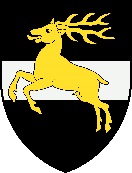 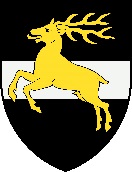 Ehepartner/in  -  Eingetragene/r Partner/inConjoint/e  -  Parenariat enregistréDatum____________________	Unterschrift / Signature ____________________Kinder bis 15 jährig / Enfants jusqu’à l’âge de 15 ans (1)Kinder bis 15 jährig / Enfants jusqu’à l’âge de 15 ans (2) Kinder bis 15 jährig / Enfants jusqu’à l’âge de 15 ans (3)Kinder bis 15 jährig / Enfants jusqu’à l’âge de 15 ans (4)Ankunft am / Arrivé(e) leVon / DeVon / DeVon / DeVon / DeName / Nom Vorname / PrénomVorname / PrénomVorname / PrénomVorname / PrénomAktuelle AdresseAktuelle AdresseAktuelle AdresseAktuelle AdresseAktuelle AdresseVorherige AdresseVorherige AdresseVorherige AdresseVorherige AdresseVorherige AdresseTEL. Privat / PrivéTEL. Handy / MobileTEL. Handy / MobileTEL. Handy / MobileTEL. Handy / MobileGeboren am /  Né(e), leGeschlecht / SexeGeschlecht / SexeMW/FGeburtsort-Land / Lieu-Pays de NaissanceGeburtsort-Land / Lieu-Pays de NaissanceGeburtsort-Land / Lieu-Pays de NaissanceGeburtsort-Land / Lieu-Pays de NaissanceGeburtsort-Land / Lieu-Pays de NaissanceZivilstand / Etat civilseit / depuisseit / depuisseit / depuisseit / depuisNationalité / NationalitätReligionReligionReligionReligionName/Vorname des Vaters / Nom/Prénom du PèreName/Vorname des Vaters / Nom/Prénom du PèreName/Vorname des Vaters / Nom/Prénom du PèreName/Vorname des Vaters / Nom/Prénom du PèreName/Vorname des Vaters / Nom/Prénom du PèreName/Vorname des Vaters / Nom/Prénom du PèreName/Vorname der Mutter / Nom/Prénom de la mèreName/Vorname der Mutter / Nom/Prénom de la mèreName/Vorname der Mutter / Nom/Prénom de la mèreName/Vorname der Mutter / Nom/Prénom de la mèreName/Vorname der Mutter / Nom/Prénom de la mèreName/Vorname der Mutter / Nom/Prénom de la mèreLedigname der Mutter / Nom célibataire de la mèreLedigname der Mutter / Nom célibataire de la mèreLedigname der Mutter / Nom célibataire de la mèreLedigname der Mutter / Nom célibataire de la mèreLedigname der Mutter / Nom célibataire de la mèreLedigname der Mutter / Nom célibataire de la mèreMuttersprache / Langue maternelleMuttersprache / Langue maternelleMuttersprache / Langue maternelleMuttersprache / Langue maternelleMuttersprache / Langue maternelleMuttersprache / Langue maternelleArbeitgeber / EmployeurArbeitgeber / EmployeurArbeitgeber / EmployeurArbeitgeber / EmployeurArbeitgeber / EmployeurArbeitgeber / EmployeurArbeitgeber, Standort / Employeur, lieuArbeitgeber, Standort / Employeur, lieuArbeitgeber, Standort / Employeur, lieuArbeitgeber, Standort / Employeur, lieuArbeitgeber, Standort / Employeur, lieuArbeitgeber, Standort / Employeur, lieuBeruf / ProfessionBeruf / ProfessionBeruf / ProfessionBeruf / ProfessionBeruf / ProfessionBeruf / ProfessionAHV-Nr. / No AVSAHV-Nr. / No AVSAHV-Nr. / No AVSAHV-Nr. / No AVSAHV-Nr. / No AVSAHV-Nr. / No AVSKrankenkasse / Caisse maladieKrankenkasse / Caisse maladieBestät. / Attest..Bestät. / Attest..Bestät. / Attest..Bestät. / Attest..Mobiliarversicherung / Assurance ménageMobiliarversicherung / Assurance ménageBestät. / Attest..Bestät. / Attest..Bestät. / Attest..Bestät. / Attest..Gemeinsamer Haushalt mitMénage commun avecGemeinsamer Haushalt mitMénage commun avecGemeinsamer Haushalt mitMénage commun avecGemeinsamer Haushalt mitMénage commun avecGemeinsamer Haushalt mitMénage commun avecGemeinsamer Haushalt mitMénage commun avecAusländische Staatsbürger Personnes de nationalité étrangèreAufenthaltsbewilligung / Autorisation de séjourAufenthaltsbewilligung / Autorisation de séjourAufenthaltsbewilligung / Autorisation de séjourAufenthaltsbewilligung / Autorisation de séjourAusländische Staatsbürger Personnes de nationalité étrangèreAufenthaltsbewilligung / Autorisation de séjourAufenthaltsbewilligung / Autorisation de séjourAufenthaltsbewilligung / Autorisation de séjourAufenthaltsbewilligung / Autorisation de séjourAusländische Staatsbürger Personnes de nationalité étrangèreAblaufdatum / ÉchéanceAblaufdatum / ÉchéanceAblaufdatum / ÉchéanceAblaufdatum / ÉchéanceAusländische Staatsbürger Personnes de nationalité étrangèreNiedergelassen seitNiedergelassen seitNiedergelassen seitNiedergelassen seitim Kanton / dans le Canton:im Kanton / dans le Canton:im Kanton / dans le Canton:Ausländische Staatsbürger Personnes de nationalité étrangèreEtabli depuisEtabli depuisEtabli depuisEtabli depuisin der Schweiz / en Suisse:in der Schweiz / en Suisse:in der Schweiz / en Suisse:Hund(e) / Chien(s)Nein/NeinJa/OuiAnzahl/NbreAuto(s) / Voiture(s)Nein/NeinJa/OuiNummerNuméroMilitär / MilitaireJa/OuiBefreit / DispenséZivilschutz / PCIJa/OuiBefreit / DispenséBeistand / CuratelleNein/NonJa/OuiName / Nom :Nein/NonJa/OuiEigentümer / PropriétaireJas/OuiMieter / LocataireJa/OuiFür Wohnhäuser – MieterFür Wohnhäuser – MieterFür Wohnhäuser – MieterFür Wohnhäuser – MieterFür Wohnhäuser – MieterPour les immeubles – LocatairePour les immeubles – LocatairePour les immeubles – LocatairePour les immeubles – LocatairePour les immeubles – LocataireStockwerk / EtageStandort / EmplacementStandort / EmplacementStandort / EmplacementAnz. Zimmer / Nbr de pieceLinks / GaucheMitte / MillieuRechts / DroiteAnkunft am / Arrivé(e) leVon / DeVon / DeVon / DeVon / DeName / Nom Vorname / PrénomVorname / PrénomVorname / PrénomVorname / PrénomTEL. Privat / PrivéTEL. Handy / MobileTEL. Handy / MobileTEL. Handy / MobileTEL. Handy / MobileGeboren am /  Né(e), leGeschlecht / SexeGeschlecht / SexeMW/FGeburtsort-Land / Lieu-Pays de NaissanceGeburtsort-Land / Lieu-Pays de NaissanceGeburtsort-Land / Lieu-Pays de NaissanceGeburtsort-Land / Lieu-Pays de NaissanceGeburtsort-Land / Lieu-Pays de NaissanceZivilstand / Etat civilseit / depuisseit / depuisseit / depuisseit / depuisNationalité / NationalitätReligionReligionReligionReligionName/Vorname des Vaters / Nom/Prénom du PèreName/Vorname des Vaters / Nom/Prénom du PèreName/Vorname des Vaters / Nom/Prénom du PèreName/Vorname des Vaters / Nom/Prénom du PèreName/Vorname des Vaters / Nom/Prénom du PèreName/Vorname des Vaters / Nom/Prénom du PèreName/Vorname der Mutter / Nom/Prénom de la mèreName/Vorname der Mutter / Nom/Prénom de la mèreName/Vorname der Mutter / Nom/Prénom de la mèreName/Vorname der Mutter / Nom/Prénom de la mèreName/Vorname der Mutter / Nom/Prénom de la mèreName/Vorname der Mutter / Nom/Prénom de la mèreLedigname der Mutter / Nom célibataire de la mèreLedigname der Mutter / Nom célibataire de la mèreLedigname der Mutter / Nom célibataire de la mèreLedigname der Mutter / Nom célibataire de la mèreLedigname der Mutter / Nom célibataire de la mèreLedigname der Mutter / Nom célibataire de la mèreMuttersprache / Langue maternelleMuttersprache / Langue maternelleMuttersprache / Langue maternelleMuttersprache / Langue maternelleMuttersprache / Langue maternelleMuttersprache / Langue maternelleArbeitgeber / EmployeurArbeitgeber / EmployeurArbeitgeber / EmployeurArbeitgeber / EmployeurArbeitgeber / EmployeurArbeitgeber / EmployeurArbeitgeber, Standort / Employeur, lieuArbeitgeber, Standort / Employeur, lieuArbeitgeber, Standort / Employeur, lieuArbeitgeber, Standort / Employeur, lieuArbeitgeber, Standort / Employeur, lieuArbeitgeber, Standort / Employeur, lieuBeruf / ProfessionBeruf / ProfessionBeruf / ProfessionBeruf / ProfessionBeruf / ProfessionBeruf / ProfessionAHV-Nr. / No AVSAHV-Nr. / No AVSAHV-Nr. / No AVSAHV-Nr. / No AVSAHV-Nr. / No AVSAHV-Nr. / No AVSKrankenkasse / Caisse maladieKrankenkasse / Caisse maladieBestät. / Attest..Bestät. / Attest..Bestät. / Attest..Bestät. / Attest..Ausländische Staatsbürger Personnes de nationalité étrangèreAufenthaltsbewilligung / Autorisation de séjourAufenthaltsbewilligung / Autorisation de séjourAufenthaltsbewilligung / Autorisation de séjourAusländische Staatsbürger Personnes de nationalité étrangèreAufenthaltsbewilligung / Autorisation de séjourAufenthaltsbewilligung / Autorisation de séjourAufenthaltsbewilligung / Autorisation de séjourAusländische Staatsbürger Personnes de nationalité étrangèreAblaufdatum / ÉchéanceAblaufdatum / ÉchéanceAblaufdatum / ÉchéanceAusländische Staatsbürger Personnes de nationalité étrangèreNiedergelassen seitNiedergelassen seitNiedergelassen seitim Kanton / dans le Canton:im Kanton / dans le Canton:im Kanton / dans le Canton:im Kanton / dans le Canton:Ausländische Staatsbürger Personnes de nationalité étrangèreEtabli depuisEtabli depuisEtabli depuisin der Schweiz / en Suisse:in der Schweiz / en Suisse:in der Schweiz / en Suisse:in der Schweiz / en Suisse:Auto(s) / Voiture(s)Nein/NeinJa/OuiNummerNuméroMilitär / MilitaireJa/OuiBefreit / DispenséZivilschutz / PCIJa/OuiBefreit / DispenséBeistand / CuratelleNein/NonJa/OuiName / Nom :Nein/NonJa/OuiAnkunft am / Arrivé(e) leVon / DeVon / DeVon / DeVon / DeName / Nom Vorname / PrénomVorname / PrénomVorname / PrénomVorname / PrénomGeboren am /  Né(e), leGeschlecht / SexeGeschlecht / SexeMW/FGeburtsort-Land / Lieu-Pays de NaissanceGeburtsort-Land / Lieu-Pays de NaissanceGeburtsort-Land / Lieu-Pays de NaissanceGeburtsort-Land / Lieu-Pays de NaissanceGeburtsort-Land / Lieu-Pays de NaissanceNationalité / NationalitätReligionReligionReligionReligionName/Vorname des Vaters / Nom/Prénom du PèreName/Vorname des Vaters / Nom/Prénom du PèreName/Vorname des Vaters / Nom/Prénom du PèreName/Vorname des Vaters / Nom/Prénom du PèreName/Vorname des Vaters / Nom/Prénom du PèreName/Vorname des Vaters / Nom/Prénom du PèreName/Vorname der Mutter / Nom/Prénom de la mèreName/Vorname der Mutter / Nom/Prénom de la mèreName/Vorname der Mutter / Nom/Prénom de la mèreName/Vorname der Mutter / Nom/Prénom de la mèreName/Vorname der Mutter / Nom/Prénom de la mèreName/Vorname der Mutter / Nom/Prénom de la mèreLedigname der Mutter / Nom célibataire de la mèreLedigname der Mutter / Nom célibataire de la mèreLedigname der Mutter / Nom célibataire de la mèreLedigname der Mutter / Nom célibataire de la mèreLedigname der Mutter / Nom célibataire de la mèreLedigname der Mutter / Nom célibataire de la mèreMuttersprache / Langue maternelleMuttersprache / Langue maternelleMuttersprache / Langue maternelleMuttersprache / Langue maternelleMuttersprache / Langue maternelleMuttersprache / Langue maternelleAHV-Nr. / No AVSAHV-Nr. / No AVSAHV-Nr. / No AVSAHV-Nr. / No AVSAHV-Nr. / No AVSAHV-Nr. / No AVSKrankenkasse / Caisse maladieKrankenkasse / Caisse maladieBestät. / Attest..Bestät. / Attest..Bestät. / Attest..Bestät. / Attest..Ausländische Staatsbürger Personnes de nationalité étrangèreAufenthaltsbewilligung / Autorisation de séjourAufenthaltsbewilligung / Autorisation de séjourAufenthaltsbewilligung / Autorisation de séjourAusländische Staatsbürger Personnes de nationalité étrangèreAufenthaltsbewilligung / Autorisation de séjourAufenthaltsbewilligung / Autorisation de séjourAufenthaltsbewilligung / Autorisation de séjourAusländische Staatsbürger Personnes de nationalité étrangèreAblaufdatum / ÉchéanceAblaufdatum / ÉchéanceAblaufdatum / ÉchéanceAusländische Staatsbürger Personnes de nationalité étrangèreNiedergelassen seitNiedergelassen seitNiedergelassen seitim Kanton / dans le Canton:im Kanton / dans le Canton:im Kanton / dans le Canton:im Kanton / dans le Canton:Ausländische Staatsbürger Personnes de nationalité étrangèreEtabli depuisEtabli depuisEtabli depuisin der Schweiz / en Suisse:in der Schweiz / en Suisse:in der Schweiz / en Suisse:in der Schweiz / en Suisse:Ankunft am / Arrivé(e) leVon / DeVon / DeVon / DeVon / DeName / Nom Vorname / PrénomVorname / PrénomVorname / PrénomVorname / PrénomGeboren am /  Né(e), leGeschlecht / SexeGeschlecht / SexeMW/FGeburtsort-Land / Lieu-Pays de NaissanceGeburtsort-Land / Lieu-Pays de NaissanceGeburtsort-Land / Lieu-Pays de NaissanceGeburtsort-Land / Lieu-Pays de NaissanceGeburtsort-Land / Lieu-Pays de NaissanceNationalité / NationalitätReligionReligionReligionReligionName/Vorname des Vaters / Nom/Prénom du PèreName/Vorname des Vaters / Nom/Prénom du PèreName/Vorname des Vaters / Nom/Prénom du PèreName/Vorname des Vaters / Nom/Prénom du PèreName/Vorname des Vaters / Nom/Prénom du PèreName/Vorname des Vaters / Nom/Prénom du PèreName/Vorname der Mutter / Nom/Prénom de la mèreName/Vorname der Mutter / Nom/Prénom de la mèreName/Vorname der Mutter / Nom/Prénom de la mèreName/Vorname der Mutter / Nom/Prénom de la mèreName/Vorname der Mutter / Nom/Prénom de la mèreName/Vorname der Mutter / Nom/Prénom de la mèreLedigname der Mutter / Nom célibataire de la mèreLedigname der Mutter / Nom célibataire de la mèreLedigname der Mutter / Nom célibataire de la mèreLedigname der Mutter / Nom célibataire de la mèreLedigname der Mutter / Nom célibataire de la mèreLedigname der Mutter / Nom célibataire de la mèreMuttersprache / Langue maternelleMuttersprache / Langue maternelleMuttersprache / Langue maternelleMuttersprache / Langue maternelleMuttersprache / Langue maternelleMuttersprache / Langue maternelleAHV-Nr. / No AVSAHV-Nr. / No AVSAHV-Nr. / No AVSAHV-Nr. / No AVSAHV-Nr. / No AVSAHV-Nr. / No AVSKrankenkasse / Caisse maladieKrankenkasse / Caisse maladieBestät. / Attest..Bestät. / Attest..Bestät. / Attest..Bestät. / Attest..Ausländische Staatsbürger Personnes de nationalité étrangèreAufenthaltsbewilligung / Autorisation de séjourAufenthaltsbewilligung / Autorisation de séjourAufenthaltsbewilligung / Autorisation de séjourAusländische Staatsbürger Personnes de nationalité étrangèreAufenthaltsbewilligung / Autorisation de séjourAufenthaltsbewilligung / Autorisation de séjourAufenthaltsbewilligung / Autorisation de séjourAusländische Staatsbürger Personnes de nationalité étrangèreAblaufdatum / ÉchéanceAblaufdatum / ÉchéanceAblaufdatum / ÉchéanceAusländische Staatsbürger Personnes de nationalité étrangèreNiedergelassen seitNiedergelassen seitNiedergelassen seitim Kanton / dans le Canton:im Kanton / dans le Canton:im Kanton / dans le Canton:im Kanton / dans le Canton:Ausländische Staatsbürger Personnes de nationalité étrangèreEtabli depuisEtabli depuisEtabli depuisin der Schweiz / en Suisse:in der Schweiz / en Suisse:in der Schweiz / en Suisse:in der Schweiz / en Suisse:Ankunft am / Arrivé(e) leVon / DeVon / DeVon / DeVon / DeName / Nom Vorname / PrénomVorname / PrénomVorname / PrénomVorname / PrénomGeboren am /  Né(e), leGeschlecht / SexeGeschlecht / SexeMW/FGeburtsort-Land / Lieu-Pays de NaissanceGeburtsort-Land / Lieu-Pays de NaissanceGeburtsort-Land / Lieu-Pays de NaissanceGeburtsort-Land / Lieu-Pays de NaissanceGeburtsort-Land / Lieu-Pays de NaissanceNationalité / NationalitätReligionReligionReligionReligionName/Vorname des Vaters / Nom/Prénom du PèreName/Vorname des Vaters / Nom/Prénom du PèreName/Vorname des Vaters / Nom/Prénom du PèreName/Vorname des Vaters / Nom/Prénom du PèreName/Vorname des Vaters / Nom/Prénom du PèreName/Vorname des Vaters / Nom/Prénom du PèreName/Vorname der Mutter / Nom/Prénom de la mèreName/Vorname der Mutter / Nom/Prénom de la mèreName/Vorname der Mutter / Nom/Prénom de la mèreName/Vorname der Mutter / Nom/Prénom de la mèreName/Vorname der Mutter / Nom/Prénom de la mèreName/Vorname der Mutter / Nom/Prénom de la mèreLedigname der Mutter / Nom célibataire de la mèreLedigname der Mutter / Nom célibataire de la mèreLedigname der Mutter / Nom célibataire de la mèreLedigname der Mutter / Nom célibataire de la mèreLedigname der Mutter / Nom célibataire de la mèreLedigname der Mutter / Nom célibataire de la mèreMuttersprache / Langue maternelleMuttersprache / Langue maternelleMuttersprache / Langue maternelleMuttersprache / Langue maternelleMuttersprache / Langue maternelleMuttersprache / Langue maternelleAHV-Nr. / No AVSAHV-Nr. / No AVSAHV-Nr. / No AVSAHV-Nr. / No AVSAHV-Nr. / No AVSAHV-Nr. / No AVSKrankenkasse / Caisse maladieKrankenkasse / Caisse maladieBestät. / Attest..Bestät. / Attest..Bestät. / Attest..Bestät. / Attest..Ausländische Staatsbürger Personnes de nationalité étrangèreAufenthaltsbewilligung / Autorisation de séjourAufenthaltsbewilligung / Autorisation de séjourAufenthaltsbewilligung / Autorisation de séjourAusländische Staatsbürger Personnes de nationalité étrangèreAufenthaltsbewilligung / Autorisation de séjourAufenthaltsbewilligung / Autorisation de séjourAufenthaltsbewilligung / Autorisation de séjourAusländische Staatsbürger Personnes de nationalité étrangèreAblaufdatum / ÉchéanceAblaufdatum / ÉchéanceAblaufdatum / ÉchéanceAusländische Staatsbürger Personnes de nationalité étrangèreNiedergelassen seitNiedergelassen seitNiedergelassen seitim Kanton / dans le Canton:im Kanton / dans le Canton:im Kanton / dans le Canton:im Kanton / dans le Canton:Ausländische Staatsbürger Personnes de nationalité étrangèreEtabli depuisEtabli depuisEtabli depuisin der Schweiz / en Suisse:in der Schweiz / en Suisse:in der Schweiz / en Suisse:in der Schweiz / en Suisse:Ankunft am / Arrivé(e) leVon / DeVon / DeVon / DeVon / DeName / Nom Vorname / PrénomVorname / PrénomVorname / PrénomVorname / PrénomGeboren am /  Né(e), leGeschlecht / SexeGeschlecht / SexeMW/FGeburtsort-Land / Lieu-Pays de NaissanceGeburtsort-Land / Lieu-Pays de NaissanceGeburtsort-Land / Lieu-Pays de NaissanceGeburtsort-Land / Lieu-Pays de NaissanceGeburtsort-Land / Lieu-Pays de NaissanceNationalité / NationalitätReligionReligionReligionReligionName/Vorname des Vaters / Nom/Prénom du PèreName/Vorname des Vaters / Nom/Prénom du PèreName/Vorname des Vaters / Nom/Prénom du PèreName/Vorname des Vaters / Nom/Prénom du PèreName/Vorname des Vaters / Nom/Prénom du PèreName/Vorname des Vaters / Nom/Prénom du PèreName/Vorname der Mutter / Nom/Prénom de la mèreName/Vorname der Mutter / Nom/Prénom de la mèreName/Vorname der Mutter / Nom/Prénom de la mèreName/Vorname der Mutter / Nom/Prénom de la mèreName/Vorname der Mutter / Nom/Prénom de la mèreName/Vorname der Mutter / Nom/Prénom de la mèreLedigname der Mutter / Nom célibataire de la mèreLedigname der Mutter / Nom célibataire de la mèreLedigname der Mutter / Nom célibataire de la mèreLedigname der Mutter / Nom célibataire de la mèreLedigname der Mutter / Nom célibataire de la mèreLedigname der Mutter / Nom célibataire de la mèreMuttersprache / Langue maternelleMuttersprache / Langue maternelleMuttersprache / Langue maternelleMuttersprache / Langue maternelleMuttersprache / Langue maternelleMuttersprache / Langue maternelleAHV-Nr. / No AVSAHV-Nr. / No AVSAHV-Nr. / No AVSAHV-Nr. / No AVSAHV-Nr. / No AVSAHV-Nr. / No AVSKrankenkasse / Caisse maladieKrankenkasse / Caisse maladieBestät. / Attest..Bestät. / Attest..Bestät. / Attest..Bestät. / Attest..Ausländische Staatsbürger Personnes de nationalité étrangèreAufenthaltsbewilligung / Autorisation de séjourAufenthaltsbewilligung / Autorisation de séjourAufenthaltsbewilligung / Autorisation de séjourAusländische Staatsbürger Personnes de nationalité étrangèreAufenthaltsbewilligung / Autorisation de séjourAufenthaltsbewilligung / Autorisation de séjourAufenthaltsbewilligung / Autorisation de séjourAusländische Staatsbürger Personnes de nationalité étrangèreAblaufdatum / ÉchéanceAblaufdatum / ÉchéanceAblaufdatum / ÉchéanceAusländische Staatsbürger Personnes de nationalité étrangèreNiedergelassen seitNiedergelassen seitNiedergelassen seitim Kanton / dans le Canton:im Kanton / dans le Canton:im Kanton / dans le Canton:im Kanton / dans le Canton:Ausländische Staatsbürger Personnes de nationalité étrangèreEtabli depuisEtabli depuisEtabli depuisin der Schweiz / en Suisse:in der Schweiz / en Suisse:in der Schweiz / en Suisse:in der Schweiz / en Suisse: